Хож Магомед Хумайдович Вахаев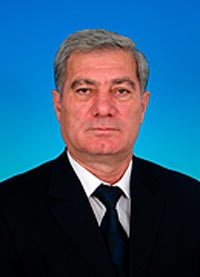 Родился 01.05.1949 г.Должность: Депутат Государственной ДумыВахаев Хож Магомед Хумайдович Срок полномочий: с 02.12.2007 по 01.12.2011 гг.Партийная принадлежность: Всероссийская политическая партия "Единая Россия"Родился в селе Алексеевка Киргизской ССР.С 1968 по 1970 г. проходил службу в армии. С 1970 по 1972 год работал в совхозе Автуринский ЧИАССР в качестве освобожденного секретаря комитета ВЛКСМ.В 1977 году получил диплом МГУ им. М.В. Ломоносова, юридический факультет, специальность "правоведение".С 1977 по 1979 год работал в Мордовском государственном университете ассистентом на кафедре теории, истории государства и права. В 1979 году стал старшим научным сотрудником ВНИИЭСМ (Москва), отдела проблем управления и информации.В 1982 году был назначен заместителем начальника отдела внешнеторговой организации "Стройматериалинторг".В 1986 году был назначен на должность заведующего приемной Областного совпрофа ЧИАССР. С 1987 по 1995 г. был начальником отделения "Чеченвнешторг" РВО "Росвнешторг", чуть позже стал директором фирмы.В начале 1990 г. стал депутатом Верховного Совета Чечено-Ингушетии (до августа 1991 г.). В августе 1992 года выступил организатором оппозиционной Дудаеву партии "Маршо" ("Свобода"). С 1995 года был руководителем компании "Химимпэкс" РВО "Росвнешторг" (Москва).С 1997 по 1998 год работал в должности заместителя председателя РВО "Росвнешторг".В 1998 году был назначен на пост ген.директора ЗАО "Роснефтехимимпэкс" (Москва).С января 2000 года руководил отделом труда и соц.развития временной администрации Чеченской Республики.В августе 2000 года был назначен на пост министра труда и социального развития ЧР. В июне 2003 г. стал зам.председателя правительства Чечни. Отвечал за социальные вопросы.В марте 2007 года стал руководителем конституционного суда республики.В декабре 2007 года стал депутатом Госдумы РФ. Баллотировался в составе федерального списка кандидатов партии "Единая Россия". В Государственной Думе был заместителем председателя Комитета по безопасности.